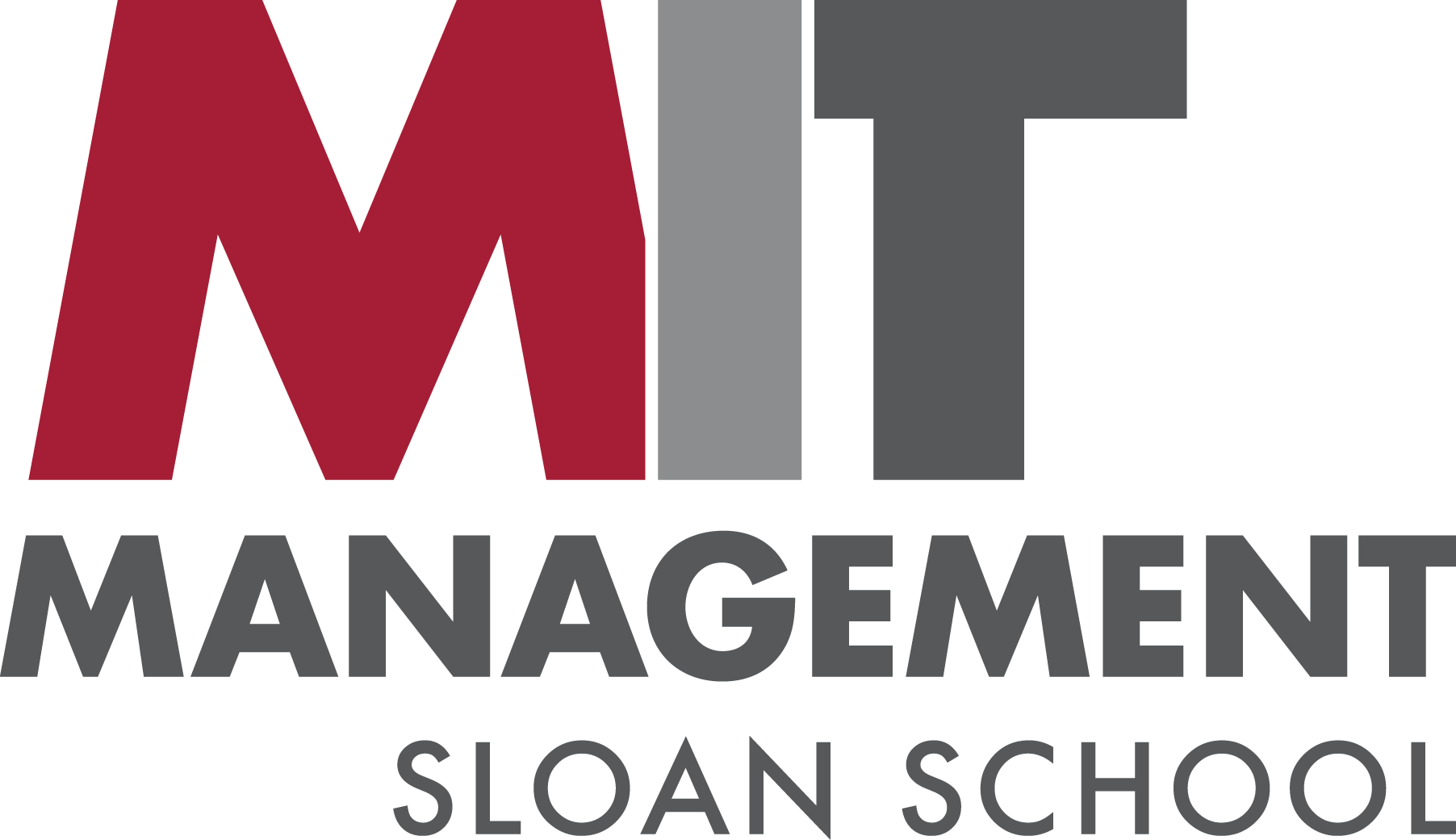 EMPLOYMENT2005-	Senior Lecturer, Sloan School of Management, Massachusetts Institute of Technology2008-11	Vice President, Charles River Associates2005-08	Principal, Charles River Associates2003-05	Associate Principal, Charles River Associates2000-03	Senior Associate, Charles River Associates1995-2000	Assistant Professor, Harvard Business School, Harvard UniversityEDUCATIONPh.D. Accounting, William E. Simon Graduate School of Business Administration, University of Rochester, 1996M.S. Applied Economics, William E. Simon Graduate School of Business Administration, University of Rochester, 1993B.A. Economics, Emory University, 1990RESEARCHDuarte-Silva, T., H. Fu, C. Noe, and K. Ramesh, 2013, How Do Investors Interpret Announcements of Earnings Delays?, Journal of Applied Corporate Finance 25, 66-73.Fisher, F., C. Noe, and E. Schouten, 2005, The Sale of the Washington Redskins: Discounted Cash Flow Valuation of S-Corporations, Treatment of Personal Taxes, and Implications for Litigation, Stanford Journal of Law, Business & Finance 10, 18-30.Gilson, S., P. Healy, C. Noe, and K. Palepu, 2001, Analyst Specialization and Conglomerate Stock Breakups, Journal of Accounting Research 39, 565-82.Bushee, B. and C. Noe, 2000, Disclosure Quality, Institutional Investors, and Stock Return Volatility, Journal of Accounting Research 38, 171-202.Noe, C., 1999, Voluntary Disclosures and Insider Transactions, Journal of Accounting and Economics 27, 305-26.CASE STUDIESNoe, C. and J. Weber, 2018, Amazon.com, Inc., MIT Sloan Case #17-183.Noe, C. and J. Weber, 2018, Amazon.com, Inc., MIT Sloan Teaching Note #19-192.Noe, C. and J. Weber, 2018, Spartan Race Inc., MIT Sloan Case #17-184.Noe, C. and J. Weber, 2018, Spartan Race Inc., MIT Sloan Teaching Note #18-187.Noe, C., L. Pully, and C. Reavis, 2018, Hertz Global Holdings Inc., MIT Sloan Case #15-164.Noe, C., 2018, Hertz Global Holdings, Inc., 2018, MIT Sloan Teaching Note #18-186.Yu, G., C. Noe, J. Weber, and T. Samuelson, 2015, Microsoft’s aQuantive Acquisition, Harvard Business School Case #9-115-039.Yu, G., C. Noe, J. Weber, and T. Samuelson, 2015, Microsoft’s aQuantive Acquisition, Harvard Business School Teaching Note #5-115-039.Yu, G., C. Noe, J. Weber, and J. McClellan, 2013, For Profit Higher Education: University of Phoenix, Harvard Business School Case #9-114-024.Yu, G., C. Noe, J. Weber, and J. McClellan, 2014, For Profit Higher Education: University of Phoenix, Harvard Business School Teaching Note #5-114-032.Miller, G. and C. Noe, 2006, Sears, Roebuck and Co. vs. Wal-Mart Stores, Inc., Harvard Business School Case #9-101-011.Miller, G. and C. Noe, 2001, Bausch & Lomb, Inc. (A), Harvard Business School Case #9-101-010.Miller, G. and C. Noe, 2001, Bausch & Lomb, Inc. (B), Harvard Business School Case #9-101-008.Miller, G. and C. Noe, 2000, Bausch & Lomb, Inc. (C), Harvard Business School Case #9-101-009.Miller, G. and C. Noe, 2002, Bausch & Lomb, Inc. (A), (B) and (C), Harvard Business School Teaching Note #5-101-009.Noe, C., Kmart Corp., 1999, Harvard Business School Case #9-199-017.EXPERT TESTIMONYDeclaration on behalf of defendant in United States Securities and Exchange Commission v. Elon Musk, United States District Court, Southern District of New York, 1:18-cv-8865-AJN-GWG, 2019.Report, rebuttal report, deposition testimony, and trial testimony on behalf of respondent in William Richard Kruse Individually and as a Trustee for The Vivian Calvert Living Trust and The William Richard Kruse Living Trust vs. Synapse Wireless, Inc., Court of Chancery of the State of Delaware, C.A. No. 12392-VCMR, 2017-19.Report, rebuttal report, and trial testimony on behalf of plaintiffs in Morgan Stanley and MS Solar Solutions Canada ULC v. Stikeman Elliott LLP, Ontario Superior Court of Justice, CV-12-457683, 2017-18.Report, rebuttal reports, and deposition testimony on behalf of defendants in City of Ann Arbor Employees’ Retirement System, et al. v. Sonoco Products Co., et al., United States District Court, District of South Carolina, 4:08-cv-02348-TLW-SVH, 2010-11.Deposition and arbitration testimony on behalf of defendant in Federal Insurance Company v. Interdigital Communications Corporation and Interdigital Technology Corporation, Ref. #1450000228, 2007.Rebuttal report on behalf of plaintiff in Matthew Bender & Company Inc. v. Gould Publications Inc., et al., AAA No. 13 489 Y 02155 05, 2006.Affidavit on behalf of individuals from KPMG LLP in CVS Corp. before the United States Securities and Exchange Commission, B-02164, 2006.Report and hearing testimony on behalf of Loudoun Hospital Center in Combined Review of Competing Certificate of Public Need Applications: VA-6859, VA-6860, VA-6861, Commonwealth of Virginia, Department of Health, 2003.AWARDS & HONORSMIT Sloan Teacher of the Year 2015-16MISCELLANEOUSFriends of Brookline Rowing, Treasurer 2018-Temple Israel of Boston, Treasurer 2009-13, Vice President 2013-15, President 2015-17The Two Dollar Bill Documentary film credit http://www.imdb.com/title/tt4083126/?ref_=ttfc_fc_tt, https://youtu.be/Jt-d4j1a_mU, 2015